“第三届暑期实习成果展示及优秀实习团队”活动新闻稿根据《关于举办第三届“暑期实习成果展示及优秀实习团队评选”活动的通知》要求，学校于2018年12月11日上午组织开展了本届优秀实习团队评选工作。经各实习团队申报、学院遴选推荐等环节，来自10个学院的24支实习团队进行了现场成果展示及汇报，专家组根据实习团队的汇报和实习材料进行评选，最终有13支实习团队脱颖而出，获评为本届优秀实习团队（详见附表1）。评选会上，各实习团队由学生代表和实习指导老师分别进行汇报，学生对实习内容和实习流程做了详细的介绍，实习指导老师则对实习情况、课程考核方式等内容进行了补充。评审专家对实习成绩评定是否合理、实习安全是否到位、实习与本专业的人才培养符合度、实习过程中学习住宿条件等方面进行提问和交流，并提出建议和想法，旨在提高实习质量和建设更为完善的实习体制。专家组会议：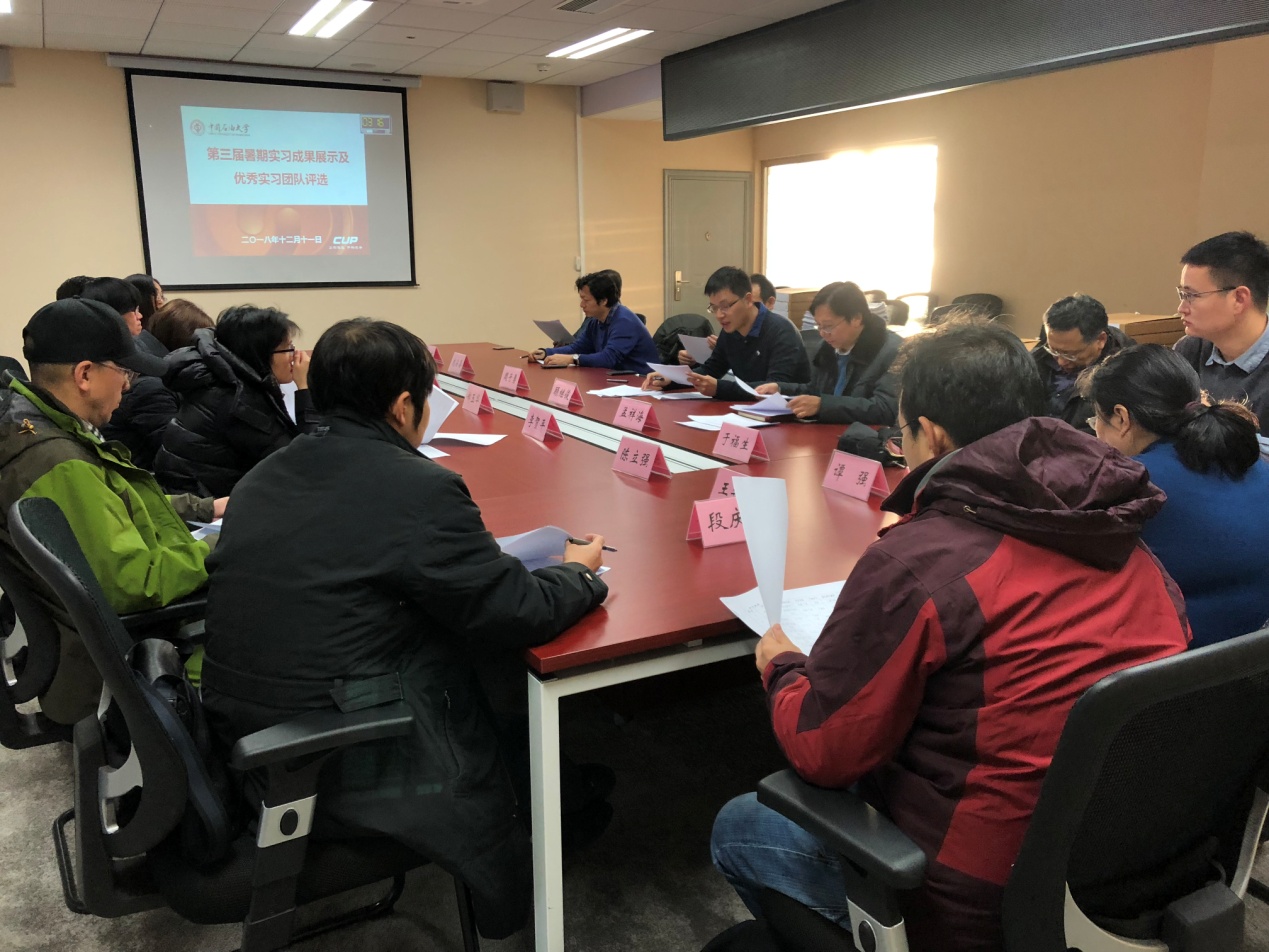 学生汇报：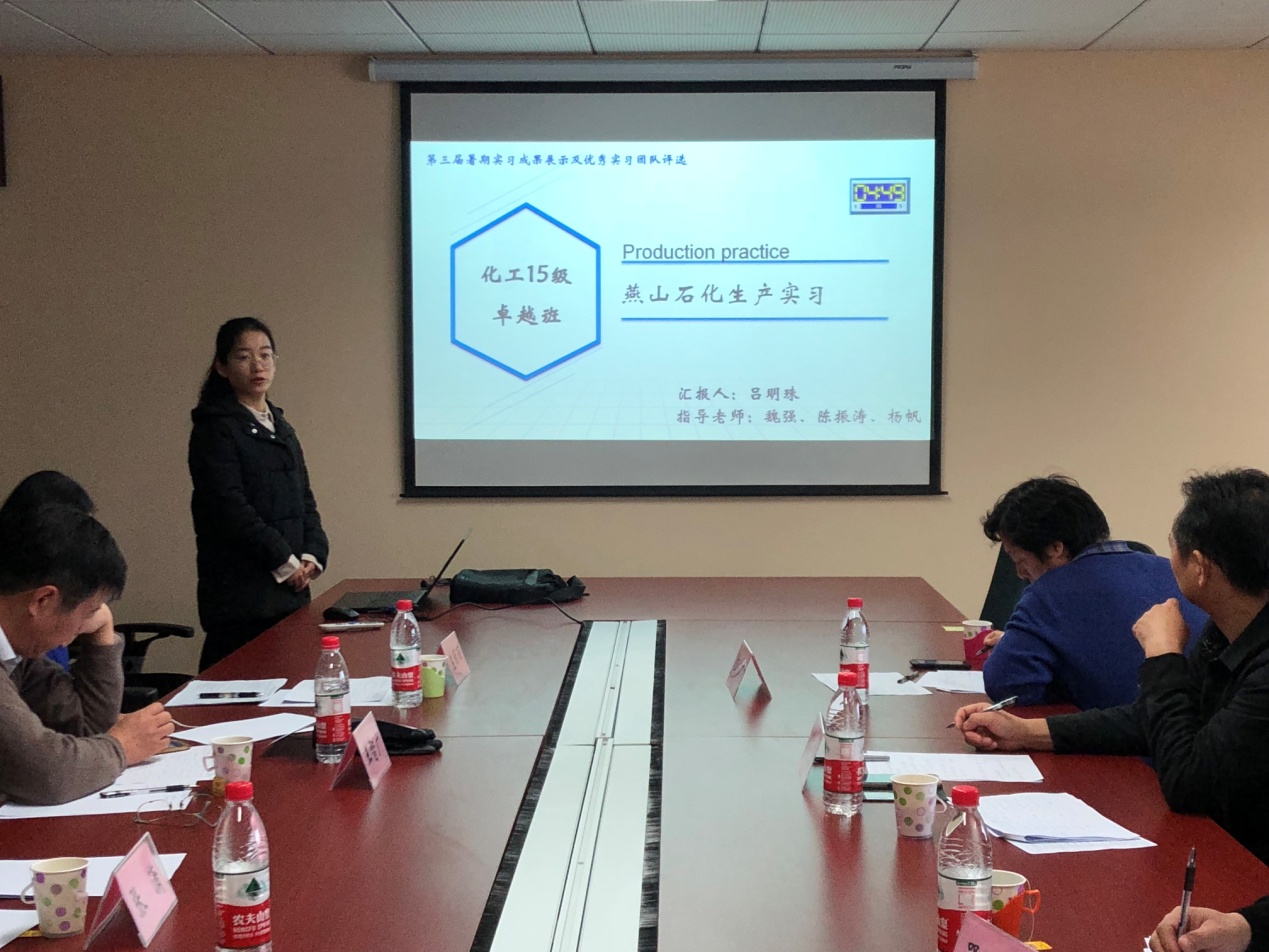 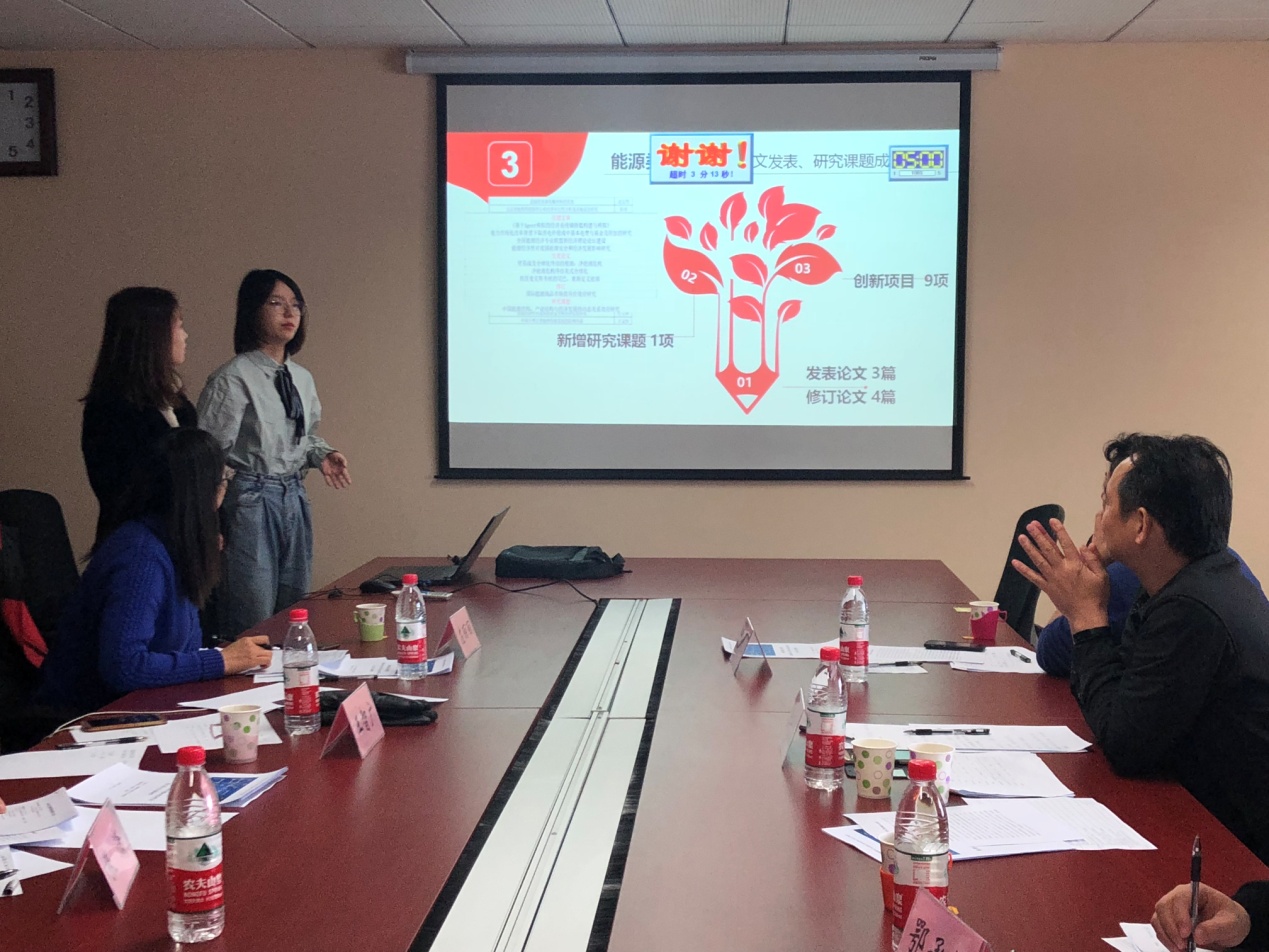 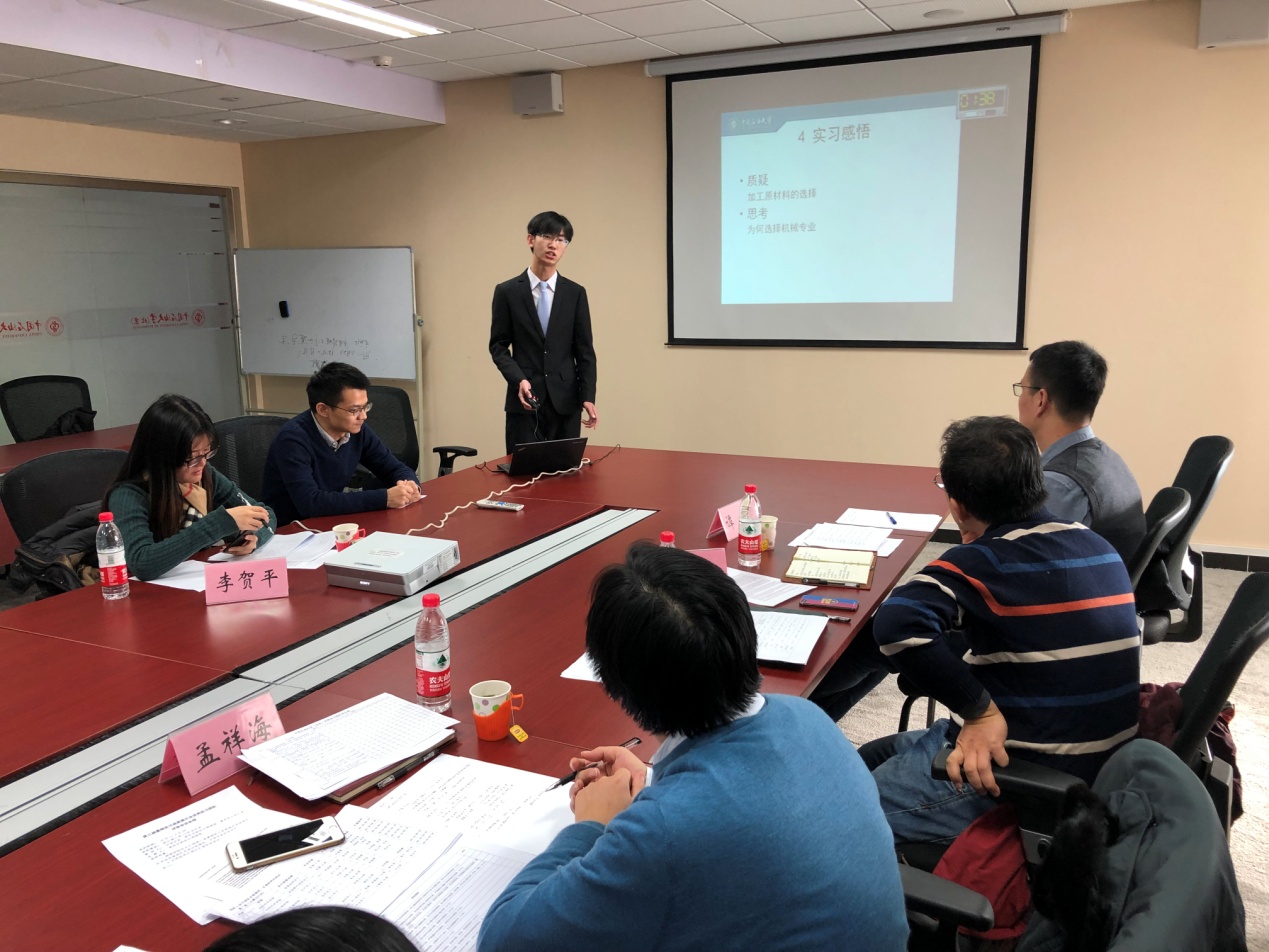 指导老师补充介绍：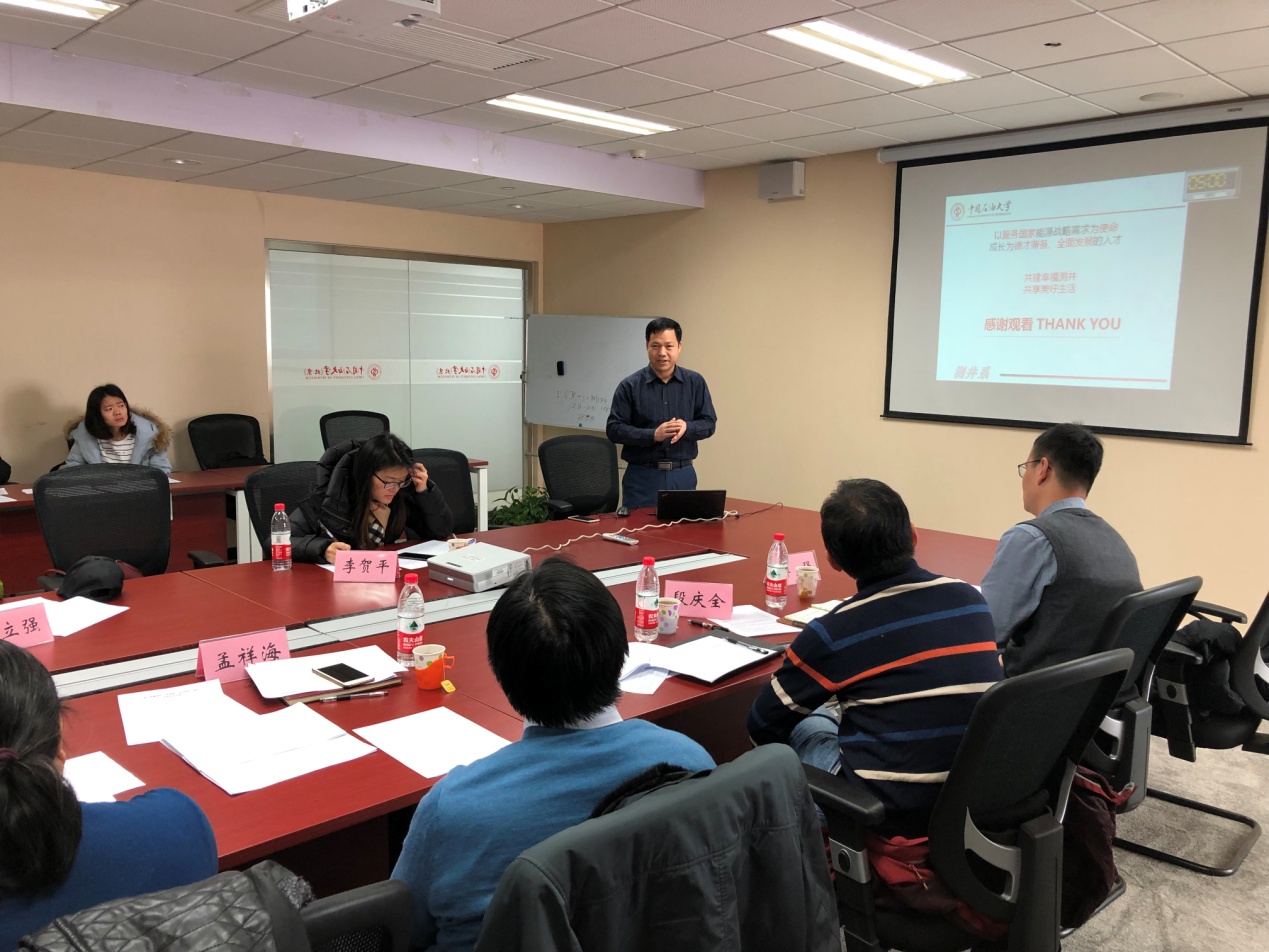 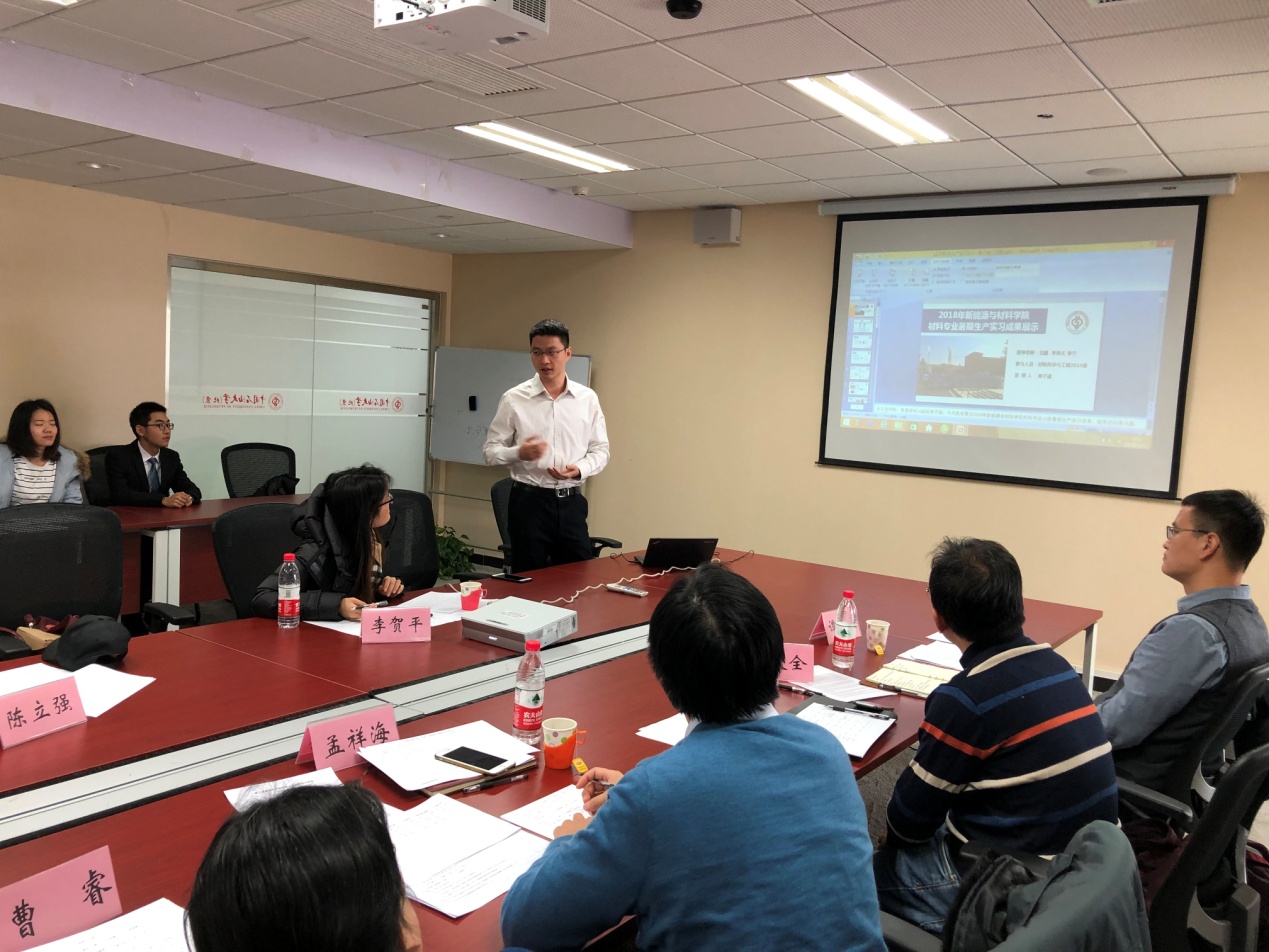 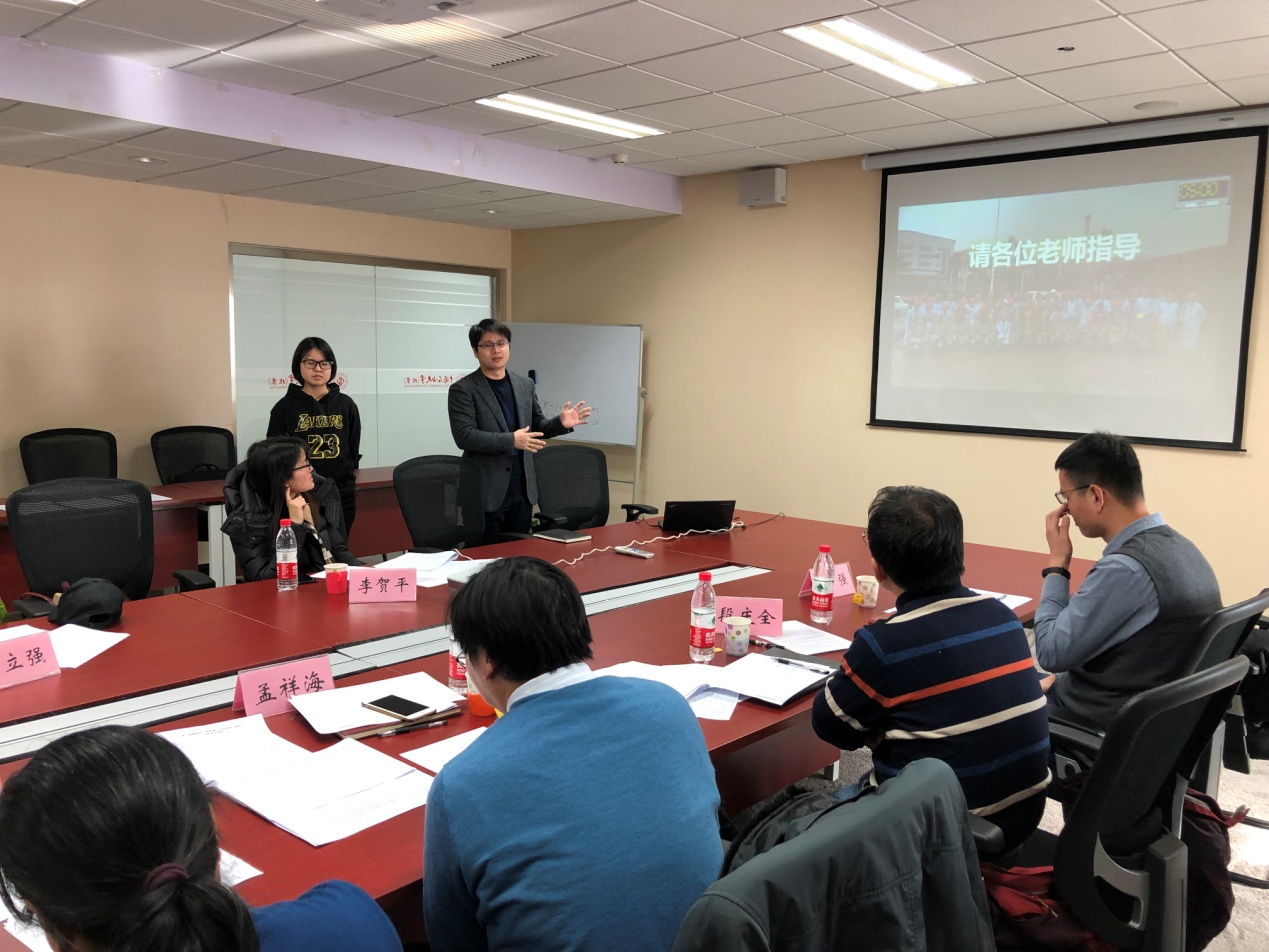 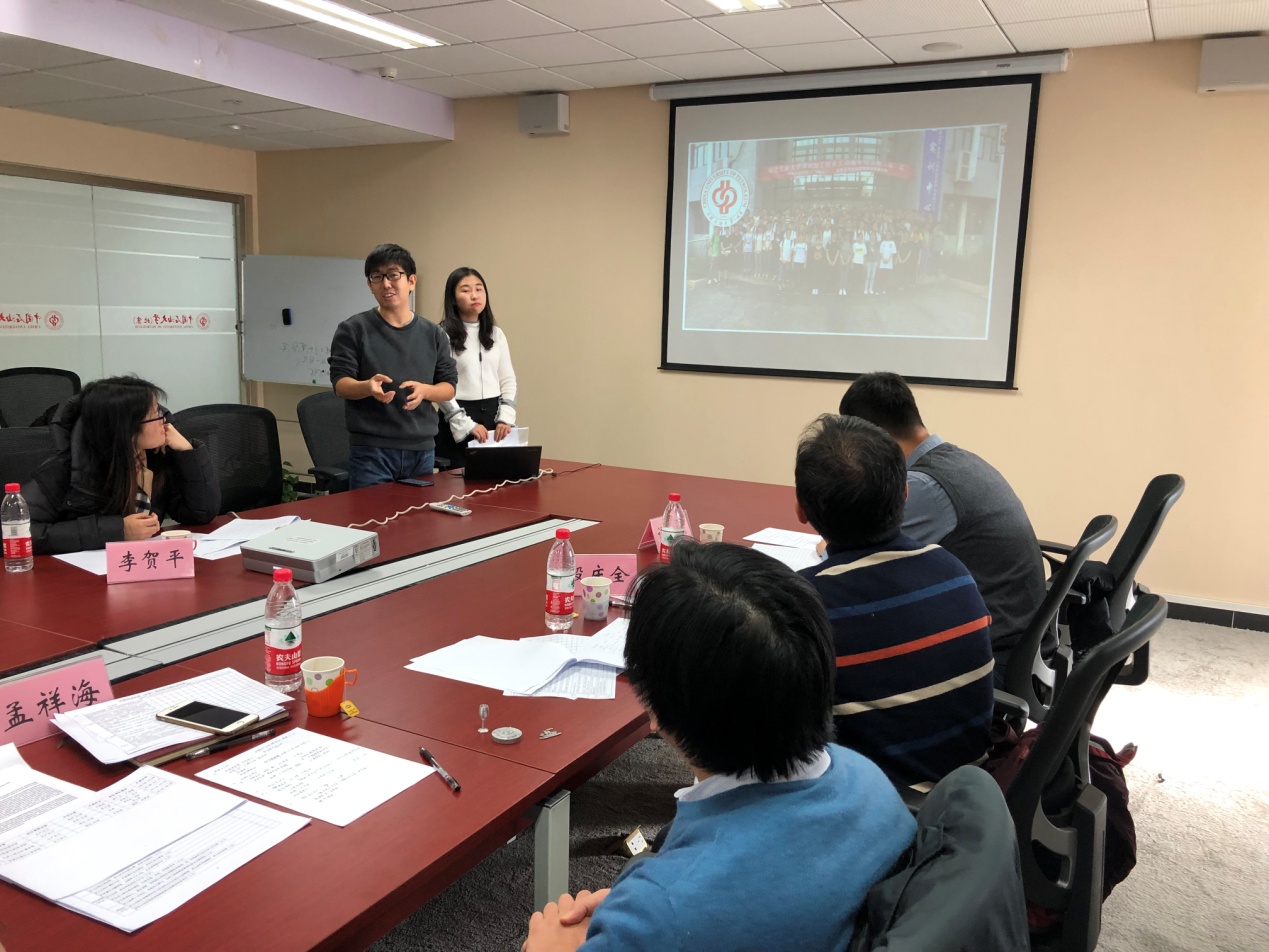 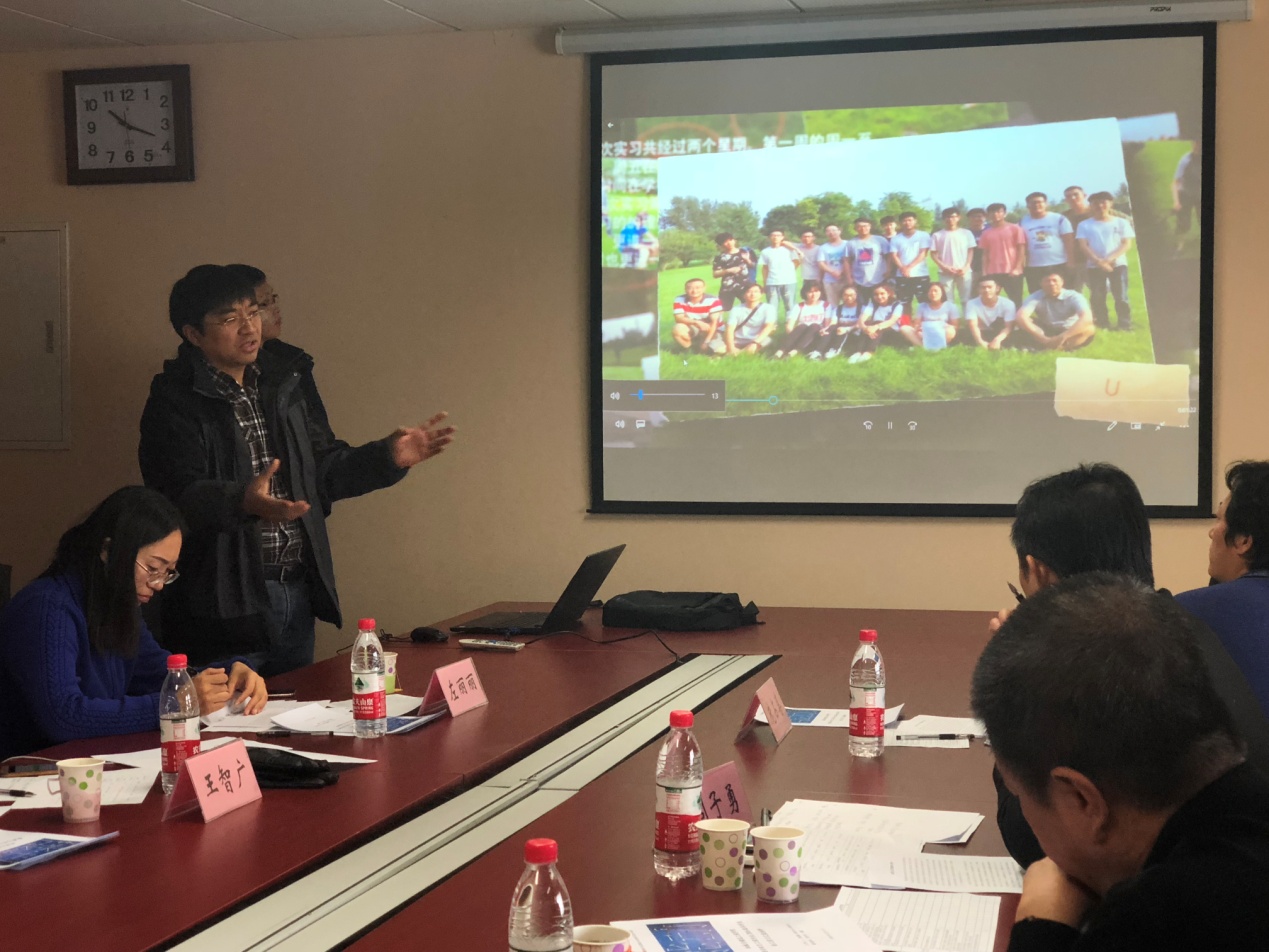 实习成果展示：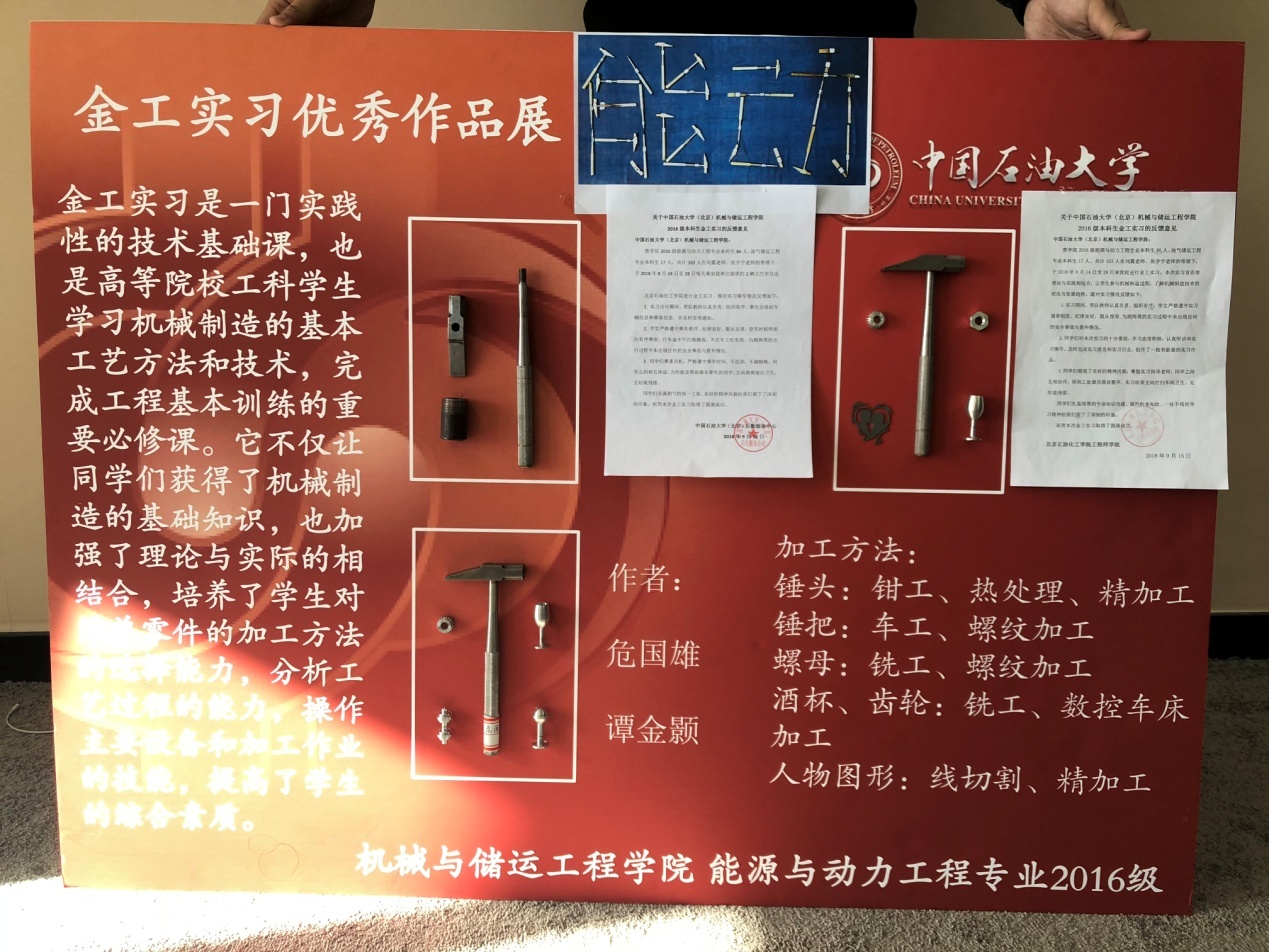 专家提问：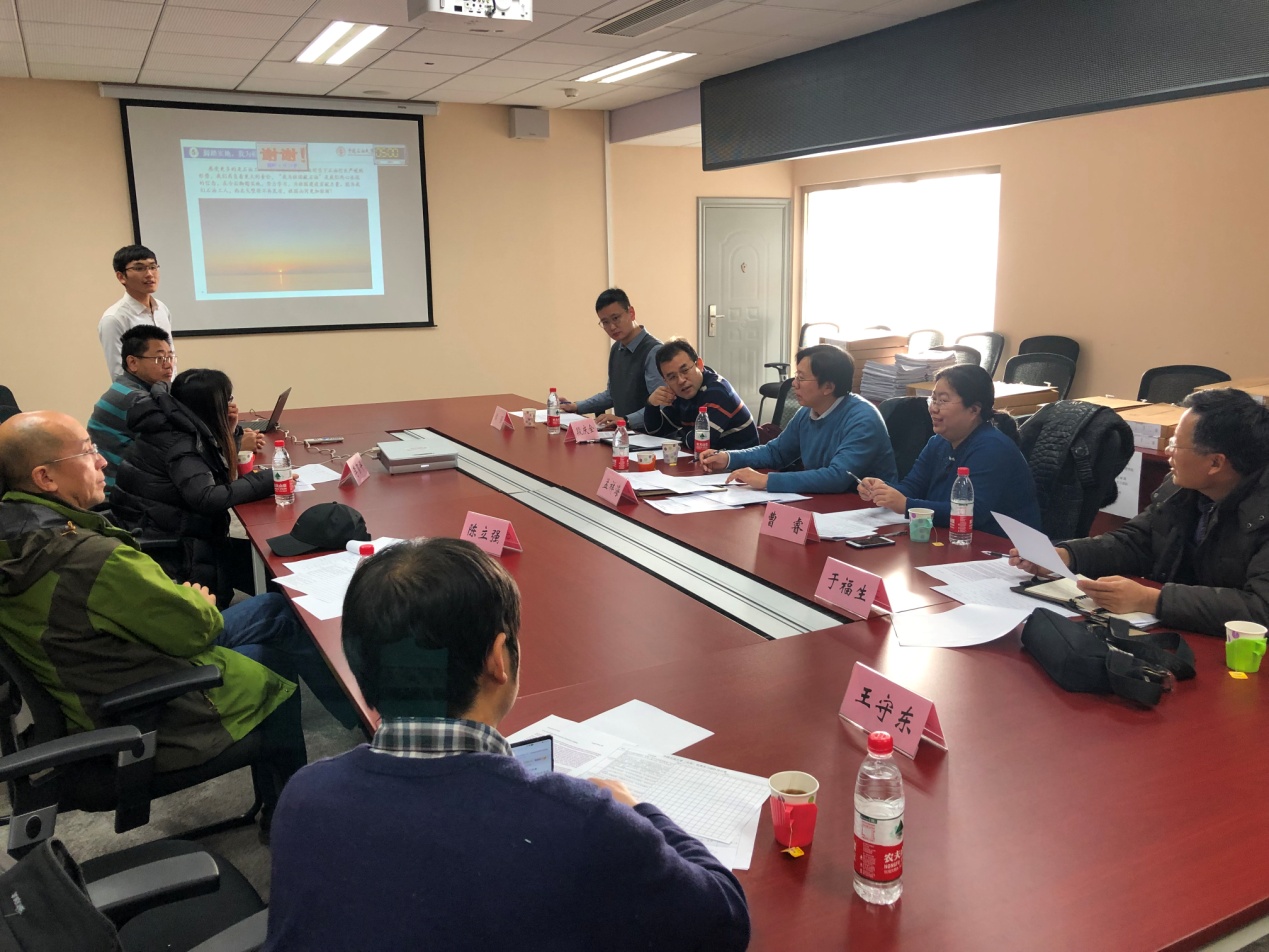 专家查阅实习材料：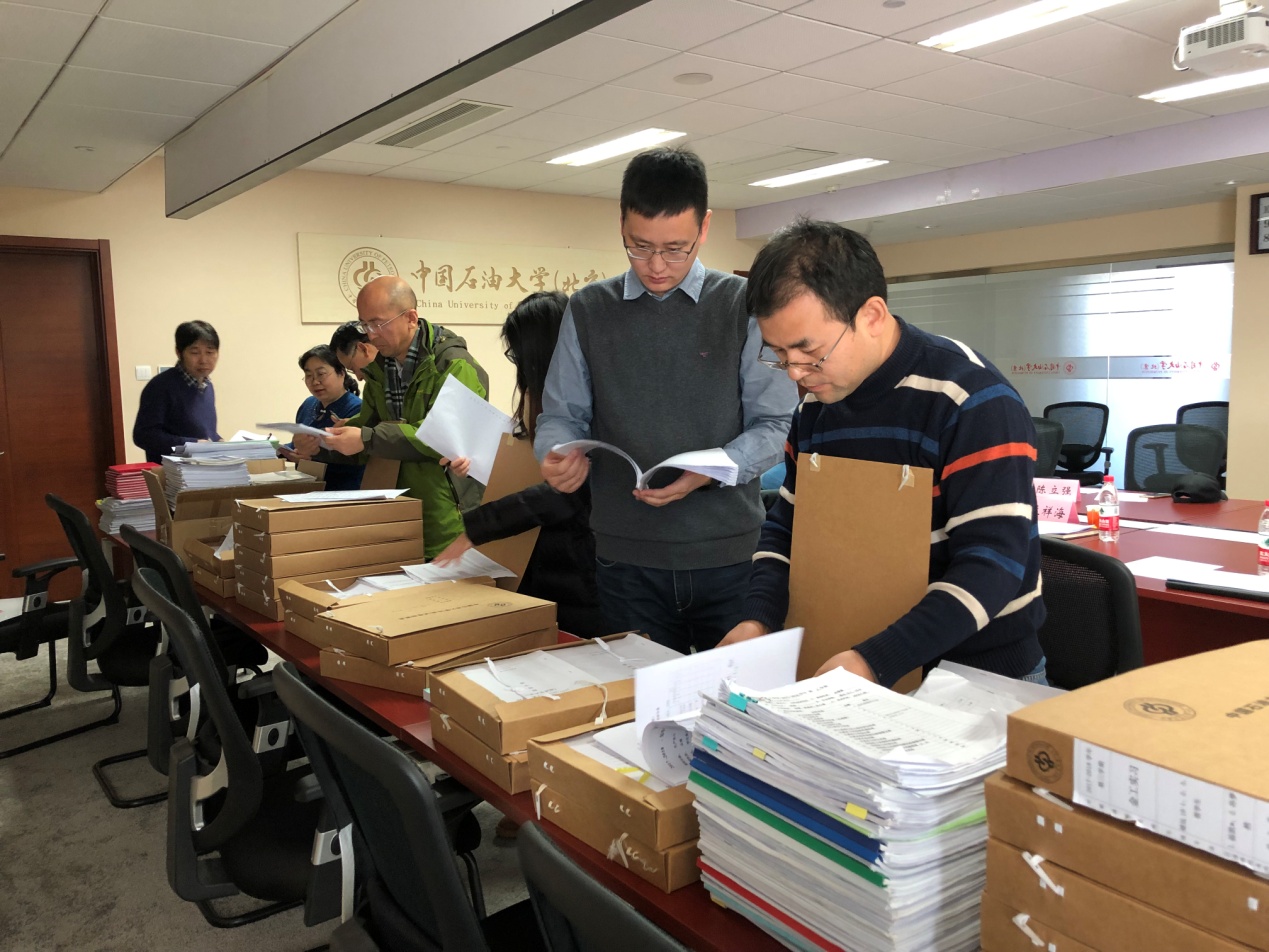 附表1.第三届优秀实习团队名单序号学院实习团队专业年级汇报学生团队带队教师1地球科学学院普通地质实习团队资源17级林聪于福生等2地球科学学院卓越班实习团队资源（卓越班）15级曹玉顺吴欣松等3地球科学学院综合地质实习（含测量实习）团队资源16级阿比德·阿不拉余一欣等4地球物理学院地球物理勘探野外实习团队物探15级李田放陈双全、沈金松、安勇等5化学工程与环境学院生产实习团队化工（卓越班）15级吕明珠魏强、杨帆、陈振涛6化学工程与环境学院生产实习团队化工15级刘宝成张睿7化学工程与环境学院认识实习团队环科17级赵铭媛闫秀懿，曾勇8化学工程与环境学院生产实习团队环工15级李一鸣陈春茂、马杰、王赫名9机械与储运工程学院油田实习团队储运15级白宗翰韩善鹏10机械与储运工程学院生产实习团队过程15级肖垚张玉明，李岩11机械与储运工程学院金工实习团队机械16级姜明明李杰12机械与储运工程学院金工实习团队储运16级刘伟丽温凯、孙梦然13石油工程学院生产实习团队石工15级马宝东王小秋、代金友、杨晨